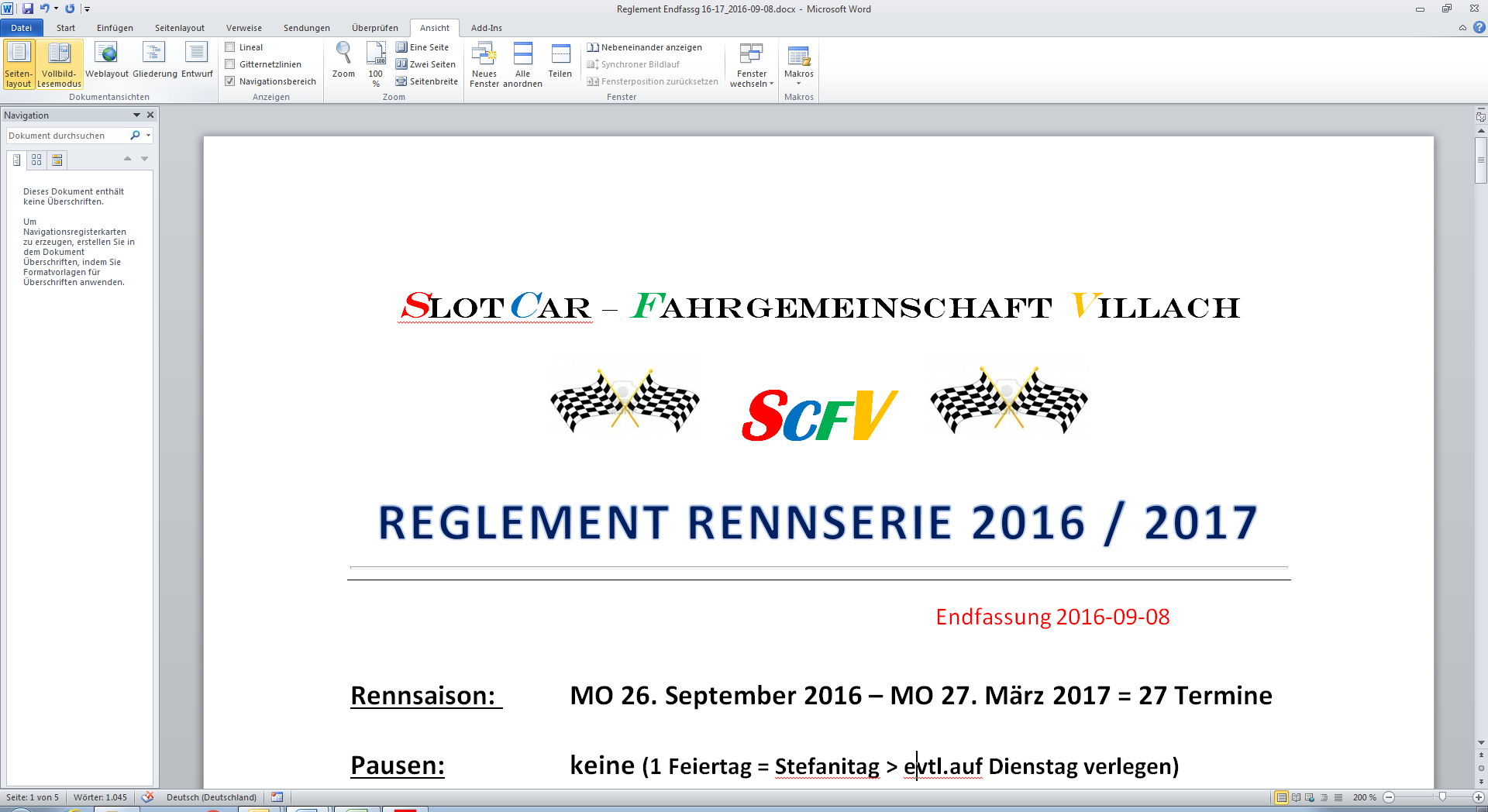 REGLEMENT RENNSERIE 2021 / 2022	Stand		2021-10-26Rennsaison:	 	ab sofort – bis ?Rennklassen:	1	124 Carrera GT modern (incl. DTM) 			2	124 Carrera Gruppe 5  (getunt)			3	124 Carrera GT modern (orig.)			4	132 Carrera DTM			5	132 slot.it Gruppe C Wertung:Nur Tagesrennen, keine GesamtwertungRennkalender:Die Renntage und Renklassen werden laufend auf max. 4 Wochen im Voraus anhand der Anmeldungen festgelegt und im Slotcarforum und der WhatsApp-Termingruppe veröffentlicht.Rennklassen und Fahrzeugtechnik132 Gruppe C		slot.it		-alle Gruppe C- Fahrzeuge (ausgen. European Championship Kits)13,0 V !				-mit Originalmotoren und Originalgetriebe					-nur slot.it- Originalteile des jeweiligen Fahrzeuges					-Leitkiel Slotit CH66 orig., CH07 oder CH10 							(weichenschonender)-ohne Magnete					-mit PU-Reifen				-Ausbleien erlaubt 124 Carrera Gruppe 5		-BMW M 1 Getriebeübersetzung 14/4616,5 V !				-Ford Capri Getriebeübersetzung umrüsten auf 14/46					-Motor  D18 orig.				-ohne Magnete				-mit PU-Reifen, Leitkiel FS (auch Komplettkit) oder orig.				-FS Hinter- und Vorderachskit oder original				- Achsen und Felgen frei wählbar (vorne + hinten)-mit Beleuchtung (orig.)124 Carrera GT modern		Carrera original (z.B. Audi R8, Porsche 911 GT3, Porsche 991,  19,0 V !				Mercedes SLS, Aston Martin DPR9, Ferrari 458, A5 DTM,	Ferrari 575GT, Corvette C6R, Corvette C7R, Ford GT Race Car)-ohne Magnete-mit PU-Reifen, Leitkiel FS oder orig.-mit Beleuchtung (orig.)124 Carrera GT classic		Carrera  (Porsche 917, Ferr. 512, Lola T70, Ferr. 6) 19,0 V !				-ohne Magnete-mit PU-Reifen, Leitkiel FS od. orig.-Motor D18 orig.-FS Hinterachskit mit Übersetzung 10:50 (oder orig.)-FS Vorderachskit (oder orig.)-mit Beleuchtung (orig.)132 Carrera DTM			Carrera original	14,5 V					-ohne Magnete					-mit PU Reifen, 					-Maximalgewicht 115 g (Ausbleiung möglich)Allgemeine Regeln, technische EinschränkungenSpiegel, Antennen, Auspuff, Heckträger müssen nicht (sollten aber) an den Fahrzeugen vorhanden sein.Flexible Spoilerhalter oder Spiegel müssen an den Originalbefestigungspunkten angebracht sein.Spoiler müssen am Rennstart fest montiert sein.Frankenslot-Leitkiele dürfen soweit zulässig bearbeitet werden z.B. für die Leichtgängigkeit, müssen aber zumindest die gleiche Schwertlänge besitzen wie die Original Carrera-LeitkieleFahrzeugteile dürfen nur insofern entfernt werden, als dies für den Einbau von Decodern, *Getrieben, Beleuchtungen oder sonstigen *technischen Veränderungen (*… soweit zugelassen) unbedingt erforderlich ist. Generell gilt, dass die Reifen der Fahrzeuge aller Kategorien nicht über die Karosserie hinaus stehen  dürfen.Es sind ausnahmslos nur PU Hinterreifen auf den Rennstrecken der SCFV erlaubt. Vorderreifen dürfen auch aus anderen Materialien sein, müssen dann aber versiegelt sein. Vorderreifen dürfen konisch sein (z.B. Frankenslot harte), müssen aber eine Mindestbreite von 6 mm besitzen. Hinterreifen dürfen nur geschliffen sein, nicht aber mit irgendwelchen Mitteln behandelt werden. Reinigung darf nur mit Abziehband erfolgen.Vor den Rennen bzw. Qualifying wird eine technische Abnahme nach dem Zufallsprinzip erfolgen. Bei Regelverstößen wird das Fahrzeug nicht zum Rennen zugelassen.GRUNDREGEL FÜR ALLE FAHRZEUGKLASSEN:Was nicht ausdrücklich erlaubt ist, ist mit Sicherheit verboten!Ablauf:Die Startaufstellung für das erste Tagesrennen wird mittels eines Qualifikationsrennens von 90 Sekunden ermittelt. Reihung nach bester Rundenzeit je Fahrer. Für das 2. Tagesrennen erfolgt ein Regrouping aufgrund des Ergebnisses des 1. Rennens (kann sein, muss nicht).Je Renntag werden je 2 Rennen zu 16 Minuten im Tankmodus gefahren. Ein Tankstop sollte mindestens einer Rundenzeit entsprechen. Je Rennen sollten ca. 3-4  Tankstops anfallen. Es darf nur ein Fahrzeug je Renntag eingesetzt werden, bei technischen Defekten, die schwer oder gar nicht zu beheben sind, darf ein Ersatzfahrzeug zum Einsatz kommen.Beim Langstreckenrennen fahren zwei oder drei zusammengeloste Fahrer mit je einem Auto, jedoch nur einem gemeinsamen Regler abwechselnd die Rennzeit von 60 Minuten. Bei ungerader Teilnehmeranzahl ist auch ein Einzelfahrer startberechtigt. Der Tankverbrauch ist auf jeder Strecke so einzustellen, dass ein Turn bis zum Tankstopp für einen Fahrer ca. 5-6 Minuten dauert. Der Fahrerwechsel erfolgt bei Rennunterbrechung durch den Rennleiter. Je nachdem ob 2-er oder 3-er Teams am Start sind, erfolgt die Unterbrechung jeweils nach 20 oder 15 Minuten mittels START-Taste an der CU. Die Fahrzeuge werden durch den Rennleiter bzw. dessen Beauftragten an der jeweiligen Position auf der Strecke getauscht. Die Fahrzeuge sind stets im Parc Ferme aufzubewahren und dürfen während des Rennens nicht bearbeitet werden.Nach dem Fahrzeugwechsel tauschen Fahrer und Einsetzer die Positionen. Danach erfolgt der Restart.Jeder Fahrer darf nur ein Auto für das ganze Tagesrennen verwenden (Ausnahme Einzelfahrer). Schäden dürfen nicht repariert werden, es wird mit dem Auto des Teampartners zu Ende gefahren.Strafenkatalog:Nachfolgend angeführte Vergehen werden mit Strafen, welche über Cockpit XP erfasst werden geahndet:Frühstart					5 Sekunden BoxStartkarambolage								5 Sekunden - BoxBoxeneinfahrt ohne rechtzeitige Ankündigung	und Unfall			5 Sekunden - Box Boxeneinfahrt mit überhöhter Geschwindigkeit (keine Weichenrückstellg.)	5 Sekunden -  BoxGefährliche Boxen- bzw. Einsetzspurausfahrt (V-Ring) mit Kollision		5 Sekunden -  BoxZeitstrafen sind innerhalb von 5 Rennrunden in der Pitlane zu absolvieren, erst danach darf getankt werden.Auf den Rennstrecken sind entsprechende Markierungen für die Anmeldung zur Boxenanfahrt sowie die Haltebereiche in den Boxen anzubringen. Bei jedem Rennlauf wird ein Rennleiter (=meist der oder einer der Bahnbetreiber) bestimmt, der den Laptop bedient, die Strafen feststellt, notiert und in Cockpit XP eingibt. Ist der Rennleiter selbst im Renneinsatz übernimmt ein anderer Teilnehmer seine Funktion.Die Entscheidungen des Rennleiters sind unantastbar.Bei Chaossituationen aufgrund der vorgenannten Vergehen ist der Rennleiter auch berechtigt das Rennen zu unterbrechen. Die Unterbrechung erfolgt mittels START – Taste an de CU.Rennstrecken (digital):V- Ring		Branzetti  Cirquit		Kärnölring    		STOP-Raceway Sonstige Festlegungen:Auf allen Rennstrecken darf die Fahrzeugprogrammierung nicht auf dem Rennkurs durchgeführt werden. Auf jeder dieser Strecken wird eine eigene Programmierschiene zur Verfügung gestellt, die ausnahmslos zu benutzen ist.V-Ring (St. Ulrich)Am V-Ring, der 4-spurig ausgebaut ist, wird die gesondert markierte Spur „gelb“ (= Außenspur auf der S/Z-Geraden) ausschließlich als Einsetzspur verwendet. Abgeflogene Autos dürfen nur auf dieser Spur eingesetzt werden. Die anderen 3 Spuren sind die Rennspuren, welche bei Abflügen von den Streckenposten schnellstmöglich freizumachen sind. Dadurch sollen Behinderungen und Auffahrunfälle auf einzusetzende Fahrzeuge verhindert werden. Gleichzeitig wird der Rennverlauf flüssiger. Die Fahrzeuge auf der Einsetzspur haben in Abhängigkeit vom Verkehr die nächste Weiche für die Ausfahrt auf die Rennspur zu nutzen. Die Ausfahrtsweiche von der Box ist jedoch fix. Hier ist auf den Verkehr zu achten, der sich Einreihende hat grundsätzlich immer Nachrang.Teilnahmegebühr:Die Teilnahmegebühr beträgt € 120.- für die gesamte Rennsaison und wird von jedem Teilnehmer am Beginn der Saison bei Walter Schunko eingezahlt. Das Startgeld wird nach Aufteilungsschlüssel an die Bahneigner aufgeteilt. Kinder bis zum vollendeten 13. Lebensjahr zahlen keine Teilnahmegebühr. Jugendliche zwischen 14 und 18 Jahren zahlen 50% der Teilnahmegebühr.Gastfahrer zahlen eine Bahngebühr von € 5.- pro Renntag an den Bahneigentümer.Alle genutzten Bahnen sind im Privateigentum der/des jeweiligen Bahneigner(s). Etwaige Anordnungen der/des Bahneigner(s) außerhalb des hier beschriebenen Reglements sind zu respektieren (wie z.B. Rauchverbot, Einsatz bahnschädigender Fahrzeuge oder Hilfsmittel usw.).   Dieses Reglement ist das Ergebnis der Fahrerbesprechung vom 26.09.2021  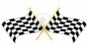 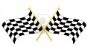 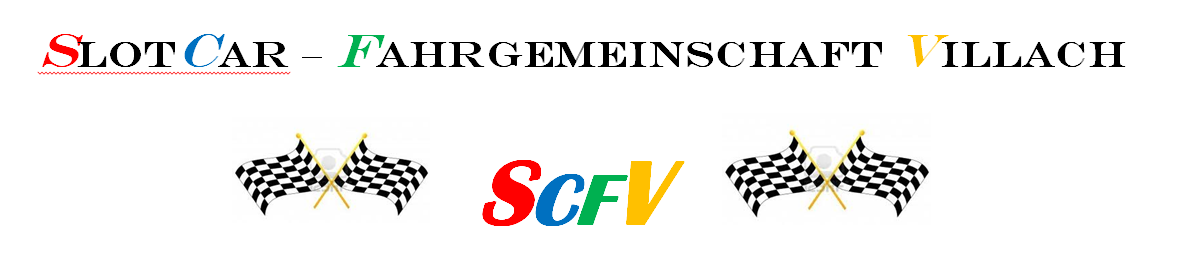 